CHECKLIST SEMANAL - MEDIDAS DE PREVENÇÃOFARMÁCIA ______________________________ 	                                                                                            SEMANA ______________________A presente checklist pretende servir de orientação para o desenvolvimento do Plano de Contingência de cada farmácia - deverá ser adaptada de acordo com cada realidade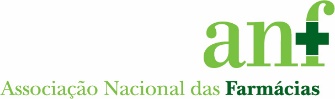 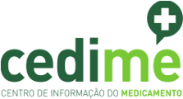 TipologiaTarefaResponsável2ª FEIRA3ª FEIRA4ª FEIRA5ª FEIRA6ª FEIRASÁBADOInformação Consultar boletim epidemiológico no site da DGS  Manhã Tarde Manhã Tarde Manhã Tarde Manhã Tarde Manhã Tarde Manhã TardeLimpeza - Zona de atendimento (recomendamos além da limpeza diária, sempre que se considere necessário)Balcão Manhã Tarde Manhã Tarde Manhã Tarde Manhã Tarde Manhã Tarde Manhã TardeLimpeza - Zona de atendimento (recomendamos além da limpeza diária, sempre que se considere necessário)Teclado(s) e Caneta(s) Manhã Tarde Manhã Tarde Manhã Tarde Manhã Tarde Manhã Tarde Manhã TardeLimpeza - Zona de atendimento (recomendamos além da limpeza diária, sempre que se considere necessário)Telefone(s) Manhã Tarde Manhã Tarde Manhã Tarde Manhã Tarde Manhã Tarde Manhã TardeLimpeza - Zona de atendimento (recomendamos além da limpeza diária, sempre que se considere necessário)Terminal(ais) de multibanco Manhã Tarde Manhã Tarde Manhã Tarde Manhã Tarde Manhã Tarde Manhã TardeLimpeza - Zona de atendimento (recomendamos além da limpeza diária, sempre que se considere necessário)Cadeiras Manhã Tarde Manhã Tarde Manhã Tarde Manhã Tarde Manhã Tarde Manhã TardeLimpeza - Zona de atendimento (recomendamos além da limpeza diária, sempre que se considere necessário)Corrimãos, puxadores e maçanetas Manhã Tarde Manhã Tarde Manhã Tarde Manhã Tarde Manhã Tarde Manhã TardeLimpeza - Zona de atendimento (recomendamos além da limpeza diária, sempre que se considere necessário)Balança Manhã Tarde Manhã Tarde Manhã Tarde Manhã Tarde Manhã Tarde Manhã TardeLimpeza - Zona de atendimento (recomendamos além da limpeza diária, sempre que se considere necessário)Tensiómetro Manhã Tarde Manhã Tarde Manhã Tarde Manhã Tarde Manhã Tarde Manhã TardeLimpeza – Gabinete de AtendimentoMarquesa Manhã Tarde Manhã Tarde Manhã Tarde Manhã Tarde Manhã Tarde Manhã TardeLimpeza – Gabinete de AtendimentoAparelhos de medição de parâmetros bioquímicos Manhã Tarde Manhã Tarde Manhã Tarde Manhã Tarde Manhã Tarde Manhã TardeLimpeza – Outros EspaçosCasa de banho Manhã Tarde Manhã Tarde Manhã Tarde Manhã Tarde Manhã Tarde Manhã TardeLimpeza – Outros EspaçosEspaço de refeição Manhã Tarde Manhã Tarde Manhã Tarde Manhã Tarde Manhã Tarde Manhã TardeAtuação em caso suspeitoAssegurar a disponibilidade de máscaras para uso interno (cirúrgicas ou, em alternativa PFF2)Atuação em caso suspeitoAssegurar a disponibilidade de solução antissética de base alcoólica para uso na farmáciaAtuação em caso suspeitoAssegurar a disponibilidade de desinfetantes de superfícies adequados